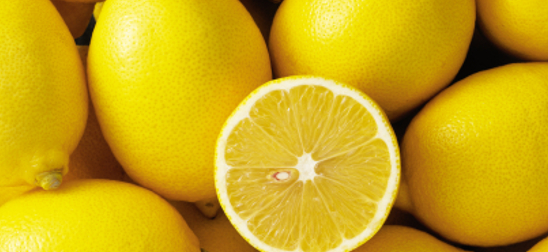 Lemon UsesRoom FreshenerMixing 1 cup of baking soda and up to 30 drops of essential oil of your choice, kept in a re-sealable container, is a great way to get rid of odor.  For rooms, sprinkle around the room and allow to sit for 30 minutes, then vacuum well.   This combo will even remove shoe odor. Lemon and orange are especially good at freshening up the frig, too! Diffuser Blend to RejuvenateIn your diffuser add 2 drops of Bergamot Essential Oil, 2 drops of Lavender Essential Oil, and 1 drop of Lemon Essential Oil